Allegato AIl/La sottoscritto/a..................................................................................................................................Nato/a a .................................................. (prov.     ) CAP ................... Stato ..................................il ...................................... sesso M/F……  Cittadinanaza………………………………………………..Codice Fiscale:………………………………………………………………………………………………..residente in via/piazza .................................................................. n............... Cap……………………Comune........................................................... (prov.     	) Stato………………………………………Tel. fisso .............................cellulare……………….............. e-mail....................................................domiciliato in via/piazza……………………………………………………………………. n……………. Cap .............................. Comune.......................................................................................... (prov.   )Stato...........................in possesso del seguente titolo di studio.............................................................................................................................................................CHIEDEDi potere effettuare la docenza del Modulo/Unità Formativa: a)............................................................................................................................................................ b)............................................................................................................................................................c).............................................................................................................................................................del corso ITS" “TECNICO SUPERIORE PER LA MANUTENZIONE DEGLI AEROMOBILI“DICHIARA    di avere preso visione dell’ Avvisodi essere in possesso di laurea o di diploma di scuola media superiore specifico riconosciuto dallo Stato Italiano.di avere cittadinanza italiana ovvero di uno degli stati membri dell’Unione Europea, fermo restando il disposto di cui al D.P.C.M. 7.02.1994 e successive modifiche ed integrazioni;di godere dei diritti civili e politici nello stato di residenzadi non avere riportato condanne penali e/o non avere a proprio carico procedimenti penali in corso, tali da determinare situazioni di incompatibilità con eventuali incarichi da espletare.di essere in possesso dei requisiti tecnici richiesti dall’Avviso.di acconsentire al trattamento dei dati personali per i soli fini istituzionali ai sensi del GDPR 679/16che i dati comunicati tramite il riempimento di questo modulo corrispondono a realtà.                                                                                                                 FIRMA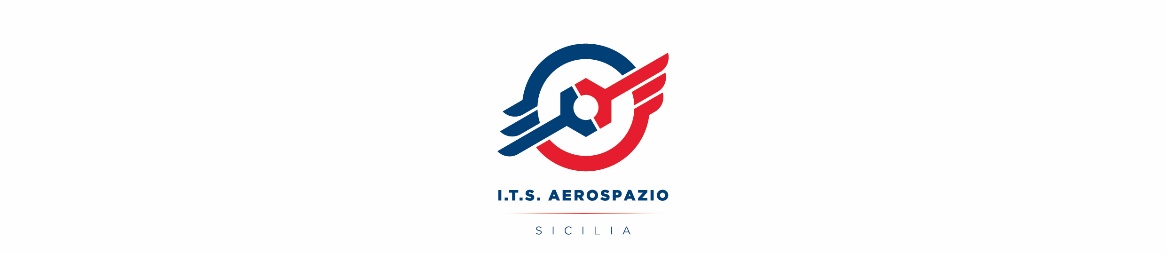 